上海建桥学院课程教学进度计划表一、基本信息二、课程教学进度三、评价方式以及在总评成绩中的比例备注：教学内容不宜简单地填写第几章、第几节，应就教学内容本身做简单明了的概括；教学方式为讲课、实验、讨论课、习题课、参观、边讲边练、汇报、考核等；评价方式为期末考试“1”及过程考核“X”，其中“1”为教学大纲中规定的形式；“X”可由任课教师或课程组自行确定（同一门课程多位教师任课的须由课程组统一X的方式及比例）。包括纸笔测验、课堂展示、阶段论文、调查（分析）报告、综合报告、读书笔记、小实验、小制作、小程序、小设计等，在表中相应的位置填入“1”和“X”的方式及成绩占比。任课教师：  系主任审核：   日期：2021.9.12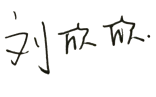 课程代码2070014课程名称健康心理学课程学分2学分总学时32学时授课教师刘欣欣教师邮箱15091@gench.edu.cn上课班级护理学B20-1、2、3上课教室高职219答疑时间周一7-8节课    地点：3-240   电话：021-68192015周一7-8节课    地点：3-240   电话：021-68192015周一7-8节课    地点：3-240   电话：021-68192015主要教材《健康心理学》，孙宏伟、黄雪薇，人民卫生出版社，2019年第1版《健康心理学》，孙宏伟、黄雪薇，人民卫生出版社，2019年第1版《健康心理学》，孙宏伟、黄雪薇，人民卫生出版社，2019年第1版参考资料《健康心理学》，郑希付、王瑶，华东师范大学出版社，2013年第2版《现代健康心理学》，郑莉君，北京师范大学出版社，2013年第1版《健康心理学》， 李丹、刘俊升，上海教育出版社，2014年第1版《健康心理学》，郑希付、王瑶，华东师范大学出版社，2013年第2版《现代健康心理学》，郑莉君，北京师范大学出版社，2013年第1版《健康心理学》， 李丹、刘俊升，上海教育出版社，2014年第1版《健康心理学》，郑希付、王瑶，华东师范大学出版社，2013年第2版《现代健康心理学》，郑莉君，北京师范大学出版社，2013年第1版《健康心理学》， 李丹、刘俊升，上海教育出版社，2014年第1版周次教学内容教学方式作业1绪论（2）讲课2-4心理学基础（6）讲课5心理应激（2）讲课6常见的心身疾病（2）讲课7-8心理评估（4）边讲边练实训报告9-10心理干预（4）边讲边练实训报告11进食障碍（2）讲课12人际交往（2）讲课13疼痛（2）讲课14成瘾（2）讲课15临终关怀（2）讲课16健康服务相关问题（2）讲课总评构成（X）评价方式占比X1期末大作业50%X2课堂表现20%X3作业115%X4作业215%